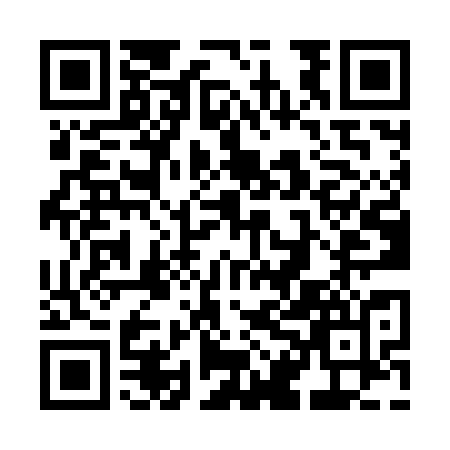 Prayer times for Broadlawn Highlands, Pennsylvania, USAMon 1 Jul 2024 - Wed 31 Jul 2024High Latitude Method: Angle Based RulePrayer Calculation Method: Islamic Society of North AmericaAsar Calculation Method: ShafiPrayer times provided by https://www.salahtimes.comDateDayFajrSunriseDhuhrAsrMaghribIsha1Mon4:175:541:245:238:5410:322Tue4:175:551:255:248:5410:313Wed4:185:561:255:248:5410:314Thu4:195:561:255:248:5310:315Fri4:205:571:255:248:5310:306Sat4:215:571:255:248:5310:297Sun4:215:581:255:248:5310:298Mon4:225:591:265:248:5210:289Tue4:235:591:265:248:5210:2810Wed4:246:001:265:248:5110:2711Thu4:256:011:265:248:5110:2612Fri4:266:011:265:248:5010:2513Sat4:276:021:265:248:5010:2514Sun4:286:031:265:248:4910:2415Mon4:296:041:265:248:4910:2316Tue4:316:041:265:248:4810:2217Wed4:326:051:275:248:4710:2118Thu4:336:061:275:248:4710:2019Fri4:346:071:275:248:4610:1920Sat4:356:081:275:238:4510:1821Sun4:366:091:275:238:4510:1622Mon4:386:091:275:238:4410:1523Tue4:396:101:275:238:4310:1424Wed4:406:111:275:238:4210:1325Thu4:416:121:275:238:4110:1226Fri4:436:131:275:228:4010:1027Sat4:446:141:275:228:3910:0928Sun4:456:151:275:228:3810:0829Mon4:476:161:275:218:3710:0630Tue4:486:171:275:218:3610:0531Wed4:496:181:275:218:3510:03